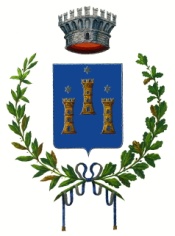 COMUNE DI CAMPOBELLO DI LICATA**********AVVISO PER CHI RIENTRA IN SICILIADAL 14 DICEMBRE AL 7 GENNAIOAi concittadini  che rientrano a Campobello di Licata per trascorrere le festività natalizie, comunico che è stato allestito ed è operativo a Canicattì, nel Piazzale Padre Gioacchino La Lomia,  il drive-in per sottoporsi al tampone antigenico (rapido).L’Asp garantisce il servizio tutti i giorni, festività comprese,  dalle ore 08.00 alle ore 14.00.Il servizio è stato attivato per osservare le disposizioni previste dall’Ordinanza del Presidente della Regione.Nel drive-in si può effettuare il primo tampone e il tampone del 5° giorno.Si ricorda di effettuare la registrazione su ww.siciliacoronavirus.itIl Sindaco    Giovanni Picone